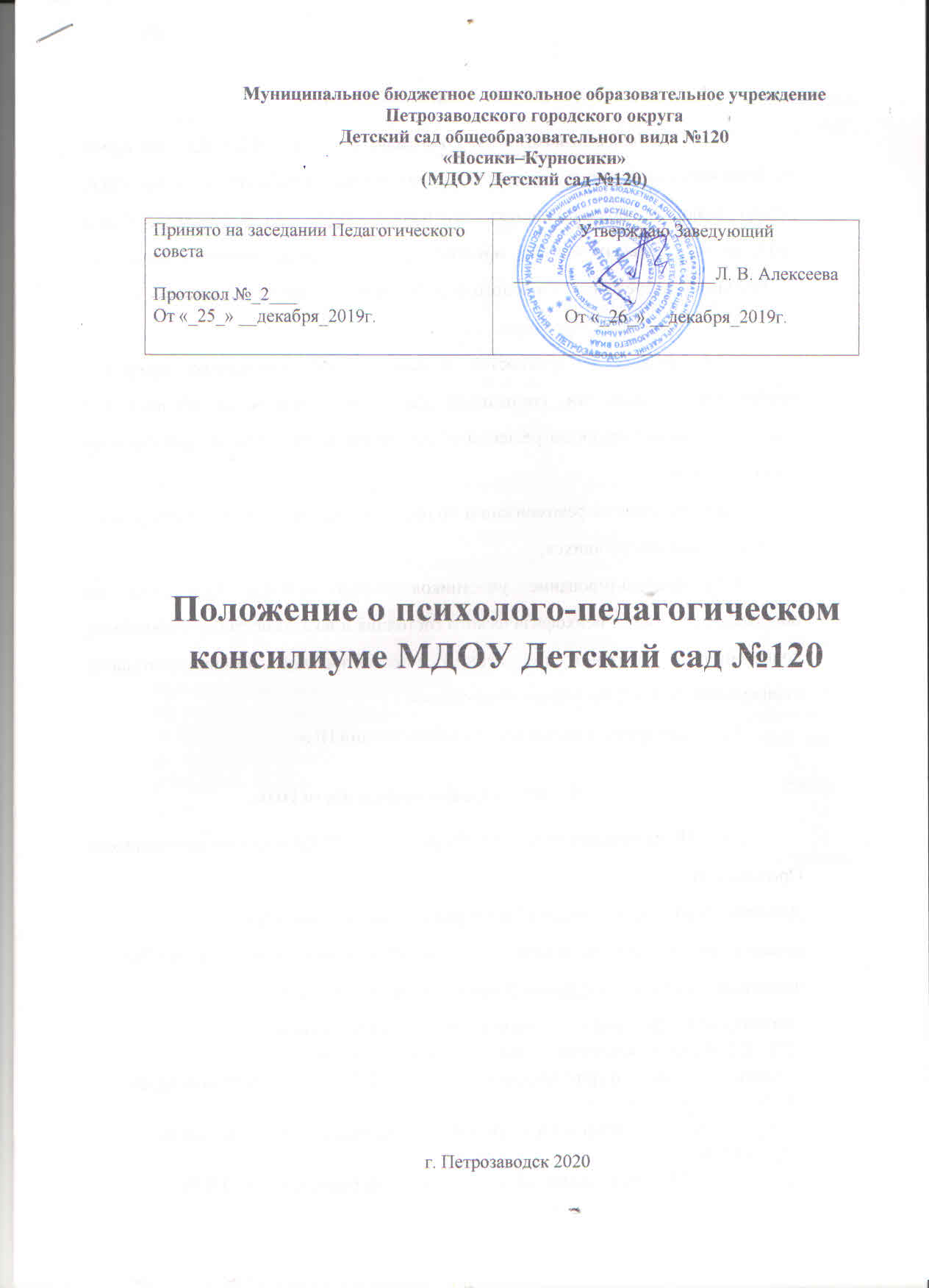 1.Общие положенияПсихолого-педагогический консилиум (далее - ППк) является одной
из форм взаимодействия руководящих и педагогических работников организации,
осуществляющей образовательную деятельность (далее - Организации), с целью
создания оптимальных условий обучения, развития, социализации и адаптации
обучающихся посредством психолого-педагогического сопровождения.. 1.2. Задачами ППк являются:выявление трудностей в освоении образовательных программ,
особенностей в развитии, социальной адаптации и поведении обучающихся
для последующего принятия решений об организации психолого-педагогического
сопровождения;разработка рекомендаций по организации психолого-педагогического
сопровождения обучающихся;консультирование участников образовательных отношений по вопросам актуального психофизического состояния и возможностей обучающихся; содержания и оказания им психолого-педагогической помощи, создания специальных условий получения образования;контроль за выполнением рекомендаций ППк.Организация деятельности ППкППк создается на базе МДОУ Детский сад №120 приказом руководителя Организации. Для организации деятельности ППк в Организации оформляются:приказ руководителя Организации о создании ППк с утверждением состава ППк;положение о ППк, утвержденное руководителем Организации.положение о ППк, утвержденное руководителем Организации.2.2.	В ППк ведется документация согласно приложению 1.- Порядок хранения и срок хранения документов ППк должен быть определенв Положении о ППк.2.3.	Общее руководство деятельностью ППк возлагается на руководителяОрганизации.2.4.	Состав ППк: председатель ППк - заместитель руководителя МДОУ №120,заместитель председателя ППк (определенный из числа членов ППк при необходимости), педагог-психолог, учитель-логопед, учитель-дефектолог, социальный педагог, секретарь ППк (определенный из числа членов ППк).2.5.	Заседания ППк проводятся под руководством Председателя ППк или лица,исполняющего его обязанности.2.6.	Ход заседания фиксируется в протоколе (приложение 2).Протокол ППк оформляется не позднее пяти рабочих дней после проведениязаседания и подписывается всеми участниками заседания ППк.2.7.	Коллегиальное решение ППк, содержащее обобщенную характеристику воспитанника и рекомендации по организации психолого-педагогического сопровождения, фиксируются в заключении (приложение 3). Заключение подписывается всеми членами ППк в день проведения заседания и содержит коллегиальный вывод с соответствующими рекомендациями, которые являются основанием для реализации психолого-педагогического сопровождения обследованного воспитанника.Коллегиальное заключение ППк доводится до сведения родителей (законных представителей) в день проведения заседания.В случае несогласия родителей (законных представителей) воспитанника с коллегиальным заключением ППк они выражают свое мнение в письменной формев соответствующем разделе заключения ППк, а образовательный процесс осуществляется по ранее определенному образовательному маршруту в соответствии с соответствующим федеральным государственным образовательным стандартом. Коллегиальное заключение ППк доводится до сведения педагогических работников, работающих с обследованным воспитанником, и специалистов, участвующих в его психолого-педагогическом сопровождении, не позднее трех рабочих дней после проведения заседания.2.8.	При направлении обучающегося на психолого-медико-педагогическую комиссию (далее - ПМПК).1) оформляется Представление ППк на воспитанника (приложение 4).Представление ППк на воспитанника для предоставления на ПМПК выдается родителям (законным представителям) под личную подпись.3.	Режим деятельности ППк3.1.	Периодичность проведения заседаний ППк определяется запросом Организации на обследование и организацию комплексного сопровождения обучающихся и отражается в графике проведения заседаний.3.2.	Заседания ППк подразделяются на плановые и внеплановые.3.3.	Плановые заседания ППк проводятся в соответствии с графиком проведения, но не реже одного раза в полугодие, для оценки динамики обучения и коррекции для внесения (при необходимости) изменений и дополнений в рекомендации по организации психолого-педагогического сопровождения воспитанника.3.4.	Внеплановые заседания ППк проводятся при зачислении нового воспитанника, нуждающегося в психолого-педагогическом сопровождении;при отрицательной (положительной) динамике обучения и развития воспитанника;при возникновении новых обстоятельств, влияющих на обучение и развитие воспитанника в соответствии с запросами его родителей (законных представителей), педагогических и руководящих работников МДОУ; с целью решения конфликтных ситуаций и других случаях.3.5.	При проведении ППк учитываются результаты освоения содержания образовательной программы, комплексного обследования специалистами ППк, степень социализации и адаптации воспитанника.На основании полученных данных разрабатываются рекомендации для участников образовательных отношений по организации психолого- педагогического сопровождения воспитанника.3.6.	Деятельность специалистов ППк осуществляется бесплатно.3.7.	Специалисты, включенные в состав ППк, выполняют работу в рамках основного рабочего времени, составляя индивидуальный план работы в соответствии с планом заседаний ППк, а также запросами участников образовательных отношений на обследование и организацию комплексного сопровождения воспитанника.Специалистам ППк за увеличение объема работ устанавливается доплата, размер которой определяется Организацией самостоятельно.4.	Проведение обследования4.1.	Процедура и продолжительность обследования ППк определяются исходя из задач обследования, а также возрастных, психофизических и иных индивидуальных особенностей обследуемого воспитанника.4.2.	Обследование воспитанника специалистами ППк осуществляется по инициативе родителей (законных представителей) или сотрудников Организации с письменного согласия родителей (законных представителей) (приложение 5).4.3.	Секретарь ППк по согласованию с председателем ППк заблаговременно информирует членов ППк о предстоящем заседании ППк, организует подготовку и проведение заседания ППк.4.4.	На период подготовки к ППк и последующей реализации рекомендаций воспитанника назначается ведущий специалист: воспитатель или другой специалист. Ведущий специалист представляет воспитанника на ППк и выходит с инициативой повторных обсуждений на ППк (при необходимости).4.5.	По данным обследования каждым специалистом составляется заключение и разрабатываются рекомендации.На заседании ППк обсуждаются результаты обследования ребенка каждым специалистом, составляется коллегиальное заключение ППк.4.6.	Родители (законные представители) имеют право принимать участие в обсуждении результатов освоения содержания образовательной программы, комплексного обследования специалистами ППк, степени социализации и адаптации обучающегося.5.	Содержание рекомендаций ППк по организации психолого-педагогического сопровождения воспитанника5.1.	Рекомендации ППк по организации психолого-педагогического сопровождения обучающегося с ограниченными возможностями здоровья конкретизируют, дополняют рекомендации ПМПК и могут включать в том числе:разработку адаптированной основной общеобразовательной программы; разработку индивидуального учебного плана воспитанника; адаптацию учебных и контрольно-измерительных материалов;предоставление услуг тьютора, ассистента (помощника), оказывающего обучающемуся необходимую техническую помощь, услуг по сурдопереводу, тифлопереводу, тифлосурдопереводу (индивидуально или на группу воспитанников), в том числе на период адаптации воспитанника в Организации / учебное полугодие, учебный год / на постоянной основе.другие условия психолого-педагогического сопровождения в рамках компетенции Организации.5.2.	Рекомендации ППк по организации психолого-педагогического сопровождения воспитанника на основании медицинского заключения могут включать условия обучения, воспитания и развития, требующие организации обучения по индивидуальному учебному плану, учебному расписанию, медицинского сопровождения, в том числе:дополнительный выходной день;организация дополнительной двигательной нагрузки в течение учебного дня /снижение двигательной нагрузки; предоставление дополнительных перерывов для приема пищи, лекарств;предоставление услуг ассистента (помощника), оказывающего воспитаннику необходимую техническую помощь;другие условия психолого-педагогического сопровождения в рамках компетенции МДОУ.5.3.	Рекомендации ППк по организации психолого-педагогического сопровождения воспитанника, испытывающего трудности в освоении основных общеобразовательных программ, развитии и социальной адаптации могут включать в том числе:проведение групповых и (или) индивидуальных коррекционно-развивающих и компенсирующих занятий с воспитанником;разработку индивидуального учебного плана воспитанника;адаптацию учебных и контрольно-измерительных материалов; профилактику асоциального (девиантного) поведения воспитанника;другие условия психолого-педагогического сопровождения в рамках компетенции Организации.5.4.	Рекомендации по организации психолого-педагогического сопровождения обучающихся реализуются на основании письменного согласия родителей (законных представителей).Приложение 1Документация ППк1.	Приказ о создании ППк с утвержденным составом специалистов ППк;2.	Положение о ППк;3.	График проведения плановых заседаний ППк на учебный год;4.	Журнал учета заседаний ППк и обучающихся, прошедших ППк по форме:* - утверждение плана работы ППк; утверждение плана мероприятий по выявлению воспитанников с особыми образовательными потребностями; проведение комплексного обследования воспитанников; обсуждение результатов комплексного обследования; обсуждение результатов образовательной, воспитательной и коррекционной работы с обучающимся; зачисление воспитанников на коррекционные занятия; направление воспитанников в ПМПК; составление и утверждение индивидуальных образовательных маршрутов (по форме определяемой образовательной организацией); экспертиза адаптированных основных образовательных программ.00; оценка эффективности и анализ результатов коррекционно-развивающей работы с воспитанниками, и другие варианты тематик.5.	Журнал регистрации коллегиальных заключений психолого-педагогического консилиума по форме:6.	Протоколы заседания ППк;7.	Карта развития воспитанника, получающего психолого-педагогическое сопровождение (В карте развития находятся результаты комплексного обследования, характеристика или педагогическое представление на воспитанника, коллегиальное заключение консилиума, копии направлений на ПМПК, согласие родителей (законных представителей) на обследование и психолого-педагогическое сопровождение ребенка, вносятся данные об обучении ребенка в группе, данные по коррекционной-развивающей работе, проводимой специалистами психолого-педагогического сопровождения. Карта развития хранится у председателя консилиума и выдается руководящим работникам ОО, педагогам и специалистам, работающим с воспитанником).8.	Журнал направлений обучающихся на ПМПК по форме:Приложение 2Муниципальное бюджетное дошкольное образовательное учреждениеПетрозаводского городского округаДетский сад общеобразовательного вида №120 «Носики–Курносики» (МДОУ Детский сад №120)Протокол заседания психолого-педагогического консилиумаМДОУ Детский сад №120№	 от «	»	20	г.Присутствовали: И.О.Фамилия (должность в ОО, роль в ППк), И.О.Фамилия (матъ/отец ФИО воспитанника).Повестка дня:1.	...2.	...Ход заседания ППк:1.	...2.	...Решение ППк:1. ...2. ...Приложения (характеристики, представления на обучающегося, результаты продуктивной деятельности обучающегося, копии рабочих тетрадей, контрольных и проверочных работ и другие необходимые материалы)’.1. ...2. ...Председатель ППк	И.О.ФамилияЧлены ППк:И.О.ФамилияИ.О.ФамилияДругие присутствующие на заседании:И.О.ФамилияИ.О.ФамилияПриложение 3Муниципальное бюджетное дошкольное образовательное учреждениеПетрозаводского городского округаДетский сад общеобразовательного вида №120 «Носики–Курносики» (МДОУ Детский сад №120)Коллегиальное заключение психолого-педагогического консилиума(МДОУ Детский сад №120)Дата «	»	20	годаОбщие сведенияФИО воспитанника:Дата рождения воспитанника:                       группа:Образовательная программа:Причина направления на ППк:Коллегиальное заключение ППк(выводы об имеющихся у ребенка трудностях (без указания диагноза) в развитии, обучении, адаптации (исходя из актуального запроса) и о мерах, необходимых для разрешения этих трудностей, включая определение видов, сроков оказания психолого-медико-педагогической помощи.Рекомендации педагогамРекомендации родителямПриложение:	(планы коррекционно-развивающей работы, индивидуальныйобразовательный маршрут и другие необходимые материалы)'.Председатель ППк	И.О.ФамилияЧлены ППк:И.О.ФамилияИ.О.ФамилияС решением ознакомлен (а)	             /	(подпись и ФИО (полностью) родителя (законного представителя)С решением согласен (на)	                       /	(подпись и ФИО (полностью) родителя (законного представителя)С решением согласен (на) частично, не согласен (на) с пунктами:	(подпись и ФИО (полностью) родителя (законного представителя)Приложение 4Представление психолого-педагогического консилиума
на обучающегося для предоставления на ПМПК(ФИО, дата рождения, группа)Общие сведения:-	дата поступления в образовательную организацию;-	программа обучения (полное наименование);	-	форма организации образования:1.	группа: комбинированной направленности, компенсирующей направленности, общеразвивающая, присмотра и ухода, кратковременного пребывания, Лекотека и др.);2.	на дому;	3.	в форме семейного образования;	4.	сетевая форма реализации образовательных программ;5.	с применением дистанционных технологий-	факты, способные повлиять на поведение и успеваемость ребенка (в образовательной организации): переход из одной образовательной организации в другую образовательную организацию (причины), перевод в состав другой группы, замена воспитателя (однократная, повторная), межличностные конфликты в среде сверстников; конфликт семьи с образовательной организацией, обучение на основе индивидуального учебного плана, надомное обучение, повторное обучение, наличие частых, хронических заболеваний или пропусков учебных занятий и др.;-	состав семьи (перечислить, с кем проживает ребенок – родственные отношения и количество детей/взрослых);-	трудности, переживаемые в семье (материальные, хроническая психотравматизация, особо отмечается наличие жестокого отношения к ребенку, факт проживания совместно с ребенком родственников с асоциальным или антисоциальным поведением, психическими расстройствами - в том числе братья/сестры с нарушениями развития, а также переезд в другие социокультурные условия менее, чем 3 года назад, плохое владение русским языком одного или нескольких членов семьи, низкий уровень образования членов семьи, больше всего занимающихся ребенком).Информация об условиях и результатах образования ребенка в образовательной организации:1.	Краткая характеристика познавательного, речевого, двигательного, коммуникативно-личностного развития ребенка на момент подготовки характеристики: качественно в соотношении с возрастными нормами развития (значительно отстает, отстает, неравномерно отстает, частично опережает).2.	Динамика (показатели) познавательного, речевого, двигательного, коммуникативно-личностного развития (по каждой из перечисленных линий): крайне незначительная, незначительная, неравномерная, достаточная.3.	Динамика (показатели) деятельности (практической, игровой, продуктивной) за период нахождения в образовательной организации. (Для обучающихся с умственной отсталостью (интеллектуальными нарушениями)).4.	Динамика освоения программного материала:-	программа, по которой обучается ребенок (авторы или название ОП/АОП);-	соответствие объема знаний, умений и навыков требованиям программы для обучающегося по программе дошкольного образования: достижение целевых ориентиров (в соответствии с годом обучения) или достижения образовательных результатов в соответствии с годом обучения в отдельных образовательных областях: (фактически отсутствует, крайне незначительна, невысокая, неравномерная).6.	Особенности, влияющие на результативность обучения: мотивация к обучению (фактически не проявляется, недостаточная, нестабильная), сензитивность в отношениях с педагогами в образовательной деятельности (на критику обижается, дает аффективную вспышку протеста, прекращает деятельность, фактически не реагирует, другое), качество деятельности при этом (ухудшается, остается без изменений, снижается), эмоциональная напряженность при необходимости публичного ответа, контрольной работы и пр. (высокая, неравномерная, нестабильная, не выявляется), истощаемость (высокая, с очевидным снижением качества деятельности и пр., умеренная, незначительная) и др.7.	Отношение семьи к трудностям ребенка (от игнорирования до готовности к сотрудничеству), наличие других родственников или близких людей, пытающихся оказать поддержку, факты дополнительных (оплачиваемых родителями) занятий с ребенком (занятия с логопедом, дефектологом, психологом, репетиторство).8.	Получаемая коррекционно-развивающая, психолого-педагогическая помощь (конкретизировать); (занятия с логопедом, дефектологом, психологом, - указать длительность, т. е. когда начались/закончились занятия), регулярность посещения этих занятий, выполнение домашних заданий этих специалистов.9.	Поведенческие девиации:-	наличие самовольных уходов из дома, бродяжничество;-	проявления агрессии (физической и/или вербальной) по отношению к другим (либо к животным), склонность к насилию;-	оппозиционные установки (спорит, отказывается) либо негативизм (делает наоборот);-	сквернословие;-	проявления злости и/или ненависти к окружающим (конкретизировать);-	отношение к компьютерным играм (равнодушен, интерес, зависимость);-	дезадаптивные черты личности (конкретизировать).10.	Информация о проведении индивидуальной профилактической работы (конкретизировать).11.	Общий вывод о необходимости уточнения, изменения, подтверждения образовательного маршрута, создания условий для коррекции нарушений развития и социальной адаптации и/или условий проведения индивидуальной профилактической работы. Дата составления документа. ___  ___  20____г.	Подпись председателя ППк. Печать образовательной организации.Дополнительно:1.	Для обучающегося по АОП - указать коррекционно-развивающие курсы, динамику в коррекции нарушений;2.	Представление заверяется личной подписью руководителя образовательной организации (уполномоченного лица), печатью образовательной организации;3.	В отсутствие в образовательной организации психолого-педагогического консилиума, Представление готовится педагогом или специалистом психолого- педагогического профиля, в динамике наблюдающим ребенка (воспитатель/ тьютор /психолог /дефектолог).Приложение 5Согласие родителей (законных представителей) обучающегосяна проведение психолого-педагогического обследования специалистами ППкЯ, ФИО родителя (законного представителя) обучающегося(номер, сери паспорта, когда и кем выдан)являясь родителем (законным представителем)	(нужное подчеркнуть)(ФИО, группа, в котором /ой обучается воспитанник, дата (дд.мм.гг.) рождения)Выражаю согласие на проведение психолого-педагогического обследования.                                                                (подпись)                                     (расшифровка подписи)Дата «____» __________20____г.       №ДатаТематика заседания *Вид консилиума
(плановый/внеплановый)№п/пФИОвоспитанника,группаДатарожденияИнициаторобращенияПовод обращения
в ППкКоллегиальноезаключениеРезультатобращения№п/пФИОвоспитанника,группаДатарожденияЦельнаправленияПричинанаправленияОтметка о получении
направления родителямиПолучено: далее перечень
документов,	переданныхродителям	(законнымпредставителям)Я,	ФИО	родителя(законного представителя)
пакет документов получил
(а).«	»	20 г.Подпись:Расшифровка: